Nervová soustava NSučebnice str. 90 - 97Řídi činnost všech orgánů v těle a kontroluje organismus jako celek. Umožňuje vnímat okolí a získávat informace o stavu uvnitř těla → vše zpracovává a vyvolává reakce na podnětyStruktura NS (str. 90)centrální nervová soustava (CNS) - mozek a míchaobvodová (periférní) NS = všechny nervy v těleZákladem NS je 1 nervová buňka = neuron (viz. obr. v učebnici na straně 90)Propojením neuronů vznikají složité nervové dráhy, po nichž se šíří vzruchy (impulsy) = složité elektrochemické děje, které vznikají podrážděním čidel.Reflex (str. 90 - 91)= odpověď organismu na podráždění prostřednictvím svalů a žláznepodmíněné – potravové, obranné, míšní (př. čéškový reflex), dýchacípodmíněné – myšlení, psaní, řečCNS = centrální nervová soustava (str. 92 - 94)viz. ofocený papírPeriferní NS (str. 95 - 96)Zahrnuje všechny nervy.12 párů mozkových (hlavových) nervů	 – přivádějí informace ze smyslových orgánů (nerv zrakový, čichový, sluchově -		    rovnovážný)   nebo řídí svaly hlavy (nerv lícní, okohybný)31 párů míšních nervů (krční, hrudní, bederní, křížové, kostrční) 	- řídí kosterní svalstvo, kontrolují tělesné pohyby	- dostředivá vlákna přivádějí informace ze svalů a těla do CNS, odstředivá vedou 	  odpovědi k výkonným orgánům = svalůmÚtrobní nervy – řídí činnost vnitřních orgánů a hladké svaloviny, rozdělujeme na sympatikus a parasympatikus (1 část povzbuzuje činnost orgánu a 2. ji tlumí).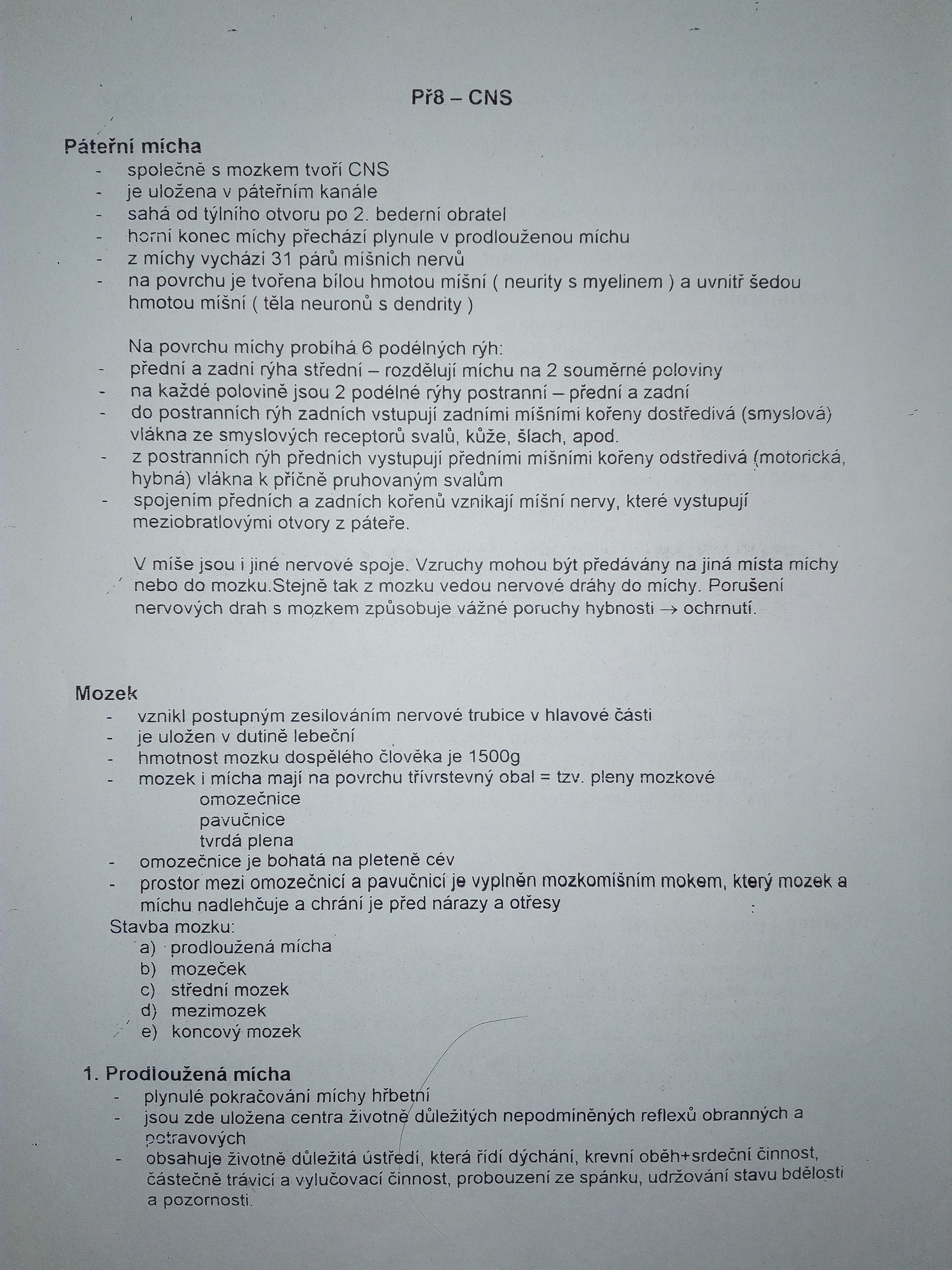 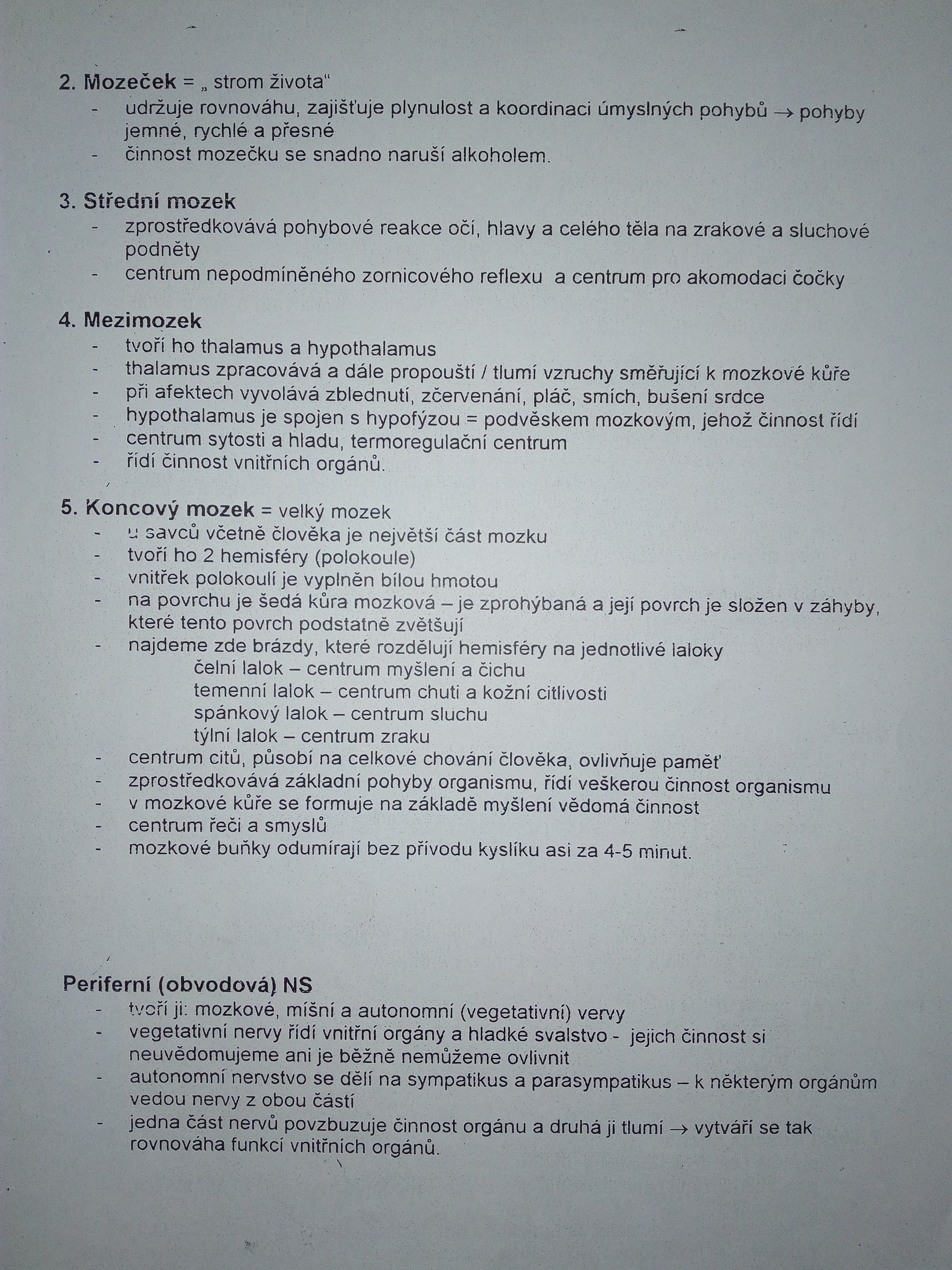 